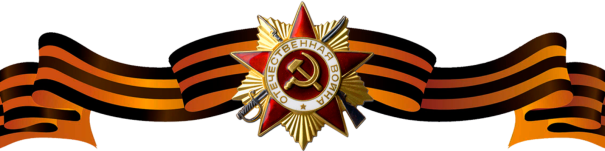 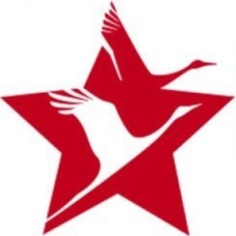 Гусев Михаил ДмитриевичГусев Михаил ДмитриевичГусев Михаил Дмитриевич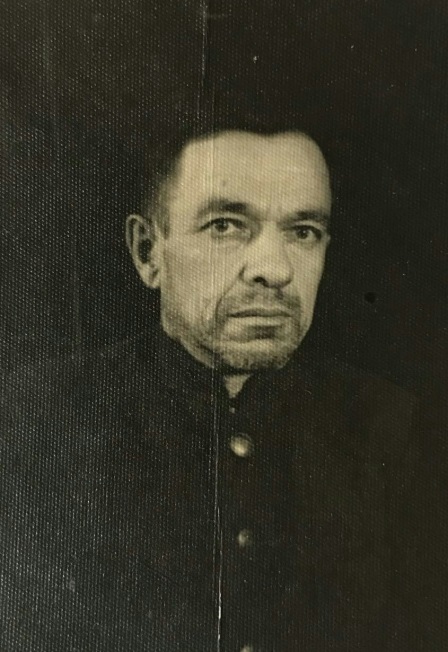 Годы жизни (дата рождения)__.__.1898__.__.1898Место рожденияЯрославская обл., Арефинский р-н, д. СырневоЯрославская обл., Арефинский р-н, д. СырневоЗваниеДолжность2 номер танкового пулеметчика2 номер танкового пулеметчикаМесто призыва, дата призыва20.03.1943 Арефинским РВК Ярославской области20.03.1943 Арефинским РВК Ярославской областиМеста службы112 стрелковый полк 39 стрелковой Краснознаменной дивизии112 стрелковый полк 39 стрелковой Краснознаменной дивизииРанения и контузии08.09.1943 – тяжелое ранение в ногу (нет ноги до колена)08.09.1943 – тяжелое ранение в ногу (нет ноги до колена)НагражденияОрден Славы III степени 07.09.1943 при обороне местечка Голая Долина (Южный фронт) отбил две атаки противника.08.09.1943, уже будучи раненым, в течение трех часов продолжал вести бой по наседавшему противнику пока не потерял сознание.